3.5工程竣工结算审计流程图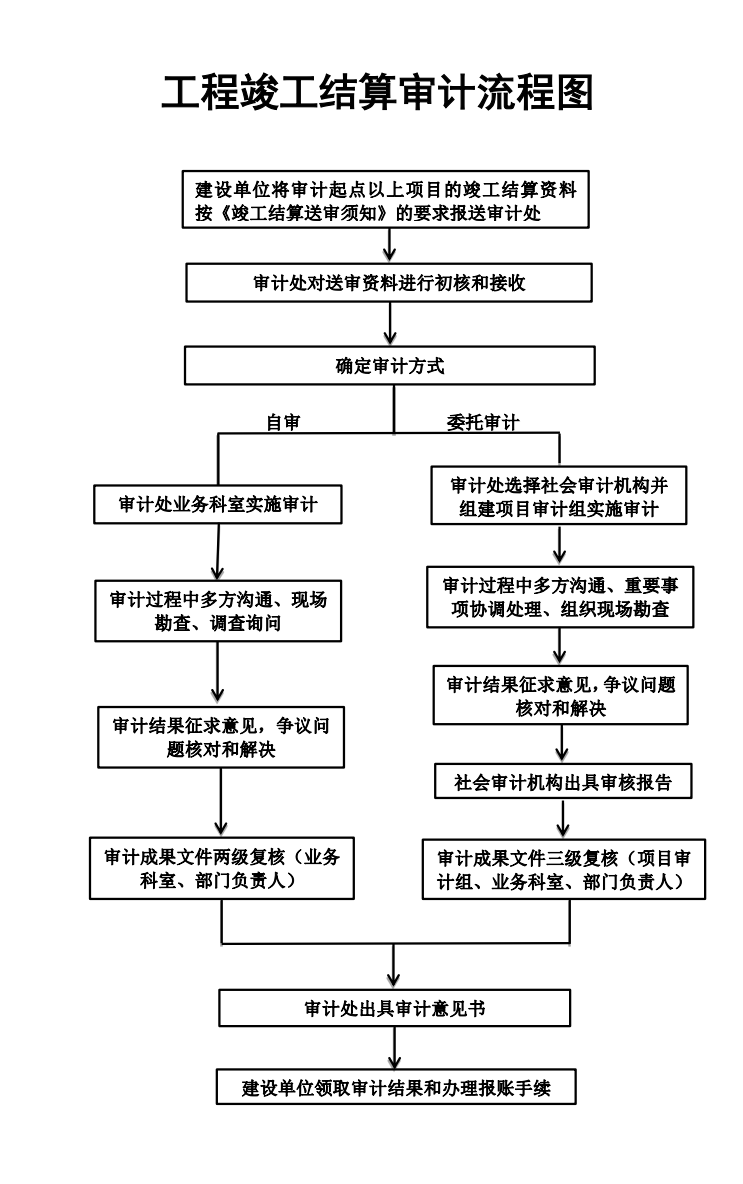 